В соответствии с Федеральным законом от 6 октября 2003 года № 131-ФЗ «Об общих принципах организации местного самоуправления в Российской Федерации», Земельным кодексом Российской Федерации, Законом Краснодарского края от 5 ноября 2002 года № 532-КЗ «Об основах регулирования земельных отношений в Краснодарском крае»                                  п о с т а н о в л я ю:1.Утвердить изменения в постановление администрации Губского сельского поселения Мостовского района от 1 августа 2016  года № 183 «Об утверждении административного регламента по предоставлению администрацией Губского сельского поселения Мостовского района муниципальной услуги «Заключение соглашения о перераспределении земель и (или) земельных участков, находящихся в государственной или муниципальной собственности и земельных участков, находящихся в частной собственности»  согласно приложению.2.Общему отделу администрации Губского сельского поселения (Перова) обнародовать настоящее постановление и организовать размещение на официальном сайте администрации Губского сельского поселения Мостовского района в информационно-телекоммуникационной сети «Интернет».3.Контроль за выполнением настоящего постановления оставляю за собой.4.Постановление вступает в силу со дня его официального обнародования.Глава Губскогосельского поселения							                  А.А.ЛутайПРИЛОЖЕНИЕУТВЕРЖДЕНЫпостановлением администрацииГубского сельского поселенияМостовского районаот 08.11.17 № 164Изменения, вносимые в постановление администрации Губскогосельского поселения Мостовского района от 1 августа 2016  года № 183«Об утверждении административного регламента по  предоставлению администрацией Губского сельского поселения Мостовского района муниципальной услуги «Заключение соглашения о перераспределении земель и (или) земельных участков, находящихся в государственной или муниципальной собственности и земельных участков, находящихся в частной собственности»1.Наименование постановления изложить в новой редакции:«Об утверждении административного регламента по предоставлению администрацией Губского сельского поселения Мостовского района муниципальной услуги«Заключение соглашения о перераспределении земель и (или) земельных участков, находящихся в муниципальной собственности и земельных участков, находящихся в частной собственности».2.В пункте 1 постановления после слов «находящихся в» слова «государственной или» исключить.3.Наименование приложения к постановлению изложить в новой редакции:«Административный регламент по предоставлению муниципальной услуги «Заключение соглашения о перераспределении земель и (или) земельных участков, находящихся в  муниципальной собственности и земельных участков, находящихся в частной собственности».4.Абзац второй  подраздела 1.1 раздела 1изложить в новой редакции:«Данный административный регламент распространяется на правоотношения по распоряжению земельными участками, находящимися в муниципальной собственности Губского сельского поселения Мостовского района.».5.Подраздел 2.1 раздела 2 изложить в следующей редакции:«2.1. Наименование муниципальной услуги – муниципальная услуга «Заключение соглашения о перераспределении земель и (или) земельных участков, находящихся в  муниципальной собственности и земельных участков, находящихся в частной собственности» (далее - муниципальная услуга).».6.Подраздел 2.2.3 раздела 2 изложить в новой редакции:«2.2.3. При межведомственном информационном взаимодействии в предоставлении муниципальной услуги участвуют: Управление Росреестра  по Краснодарскому краю;администрация муниципального образования Мостовский район.».7.В абзаце 2 подраздела 2.6 раздела 2 после слов «находящихся в» слова «государственной или» исключить.8. Пункт 2.6.2 подраздела 2.6 раздела 2 изложить в новой редакции:«2.6.2. К заявлению о перераспределении земель и (или) земельных участков, находящихся в муниципальной собственности и земельных участков, находящихся в частной собственности, которое оформляется по форме согласно приложению № 2 (далее – заявление) к настоящему административному регламенту, прилагаются:                                                                                                                       »9.В подразделе 2.10 раздела 2:1)по всему тексту исключить слова «государственной или»;2)пункт 10 изложить в новой редакции:«10) границы земельного участка, находящегося в частной собственности, подлежат уточнению в соответствии с Федеральным законом                                  «О государственной регистрации недвижимости»;».10.В пункте 3.6.5 подраздела 3.6 раздела 3 абзац второй исключить.11.В приложениях № 1-6 к Административному регламенту по всему тексту слова «государственной или» исключить.Глава Губскогосельского поселения                                                                                    А.А.Лутай                                                            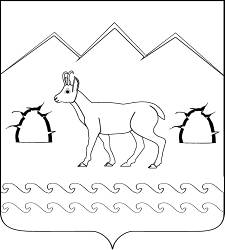  АДМИНИСТРАЦИЯ ГУБСКОГО СЕЛЬСКОГО ПОСЕЛЕНИЯ МОСТОВСКОГО  РАЙОНА ПОСТАНОВЛЕНИЕ            От 08.11.2017             	                                                                 № 164станица ГубскаяО внесении изменений в постановление администрации  Губского сельского поселения Мостовского района от 1 августа 2016  года № 183 «Об утверждении административного регламента по  предоставлению администрацией Губского сельского поселения Мостовского района муниципальной услуги «Заключение соглашения о перераспределении земель и (или) земельных участков, находящихся в государственной или муниципальной собственности и земельных участков, находящихся в частной собственности»№п/пНаименование документаТип документа (оригинал, копия)ПримечаниеДокументы, предоставляемые заявителем:Документы, предоставляемые заявителем:Документы, предоставляемые заявителем:Документы, предоставляемые заявителем:1Документ, удостоверяющий личность заявителя ПодлинникДля снятия копии2Документ, подтверждающий полномочия представителя заявителя (заявителей)ПодлинникДля снятия копии.В случае обращения представителя заявителя (заявителей).3Правоустанавливающие или правоудостоверяющие документы на земельный участок, принадлежащий заявителю, в случае, если право собственности не зарегистрировано в Едином государственном реестре недвижимостиПодлинникДля снятия копии.4Схема расположения земельного участка в случае, если отсутствует проект межевания территории, в границах которой осуществляется перераспределение земельных участковПодлинникДля снятия копии.5Заверенный перевод на русский язык документов о государственной регистрации юридического лица в соответствии с законодательством иностранного государства в случае, если заявителем является иностранное юридическое лицоПодлинникДля снятия копии.Документы, получаемые по межведомственному взаимодействиюДокументы, получаемые по межведомственному взаимодействиюДокументы, получаемые по межведомственному взаимодействиюДокументы, получаемые по межведомственному взаимодействию6Выписка из ЕГРЮЛ, ЕГРИП ПодлинникВ отношении юридических лиц или индивидуальных предпринимателейДля использования в работе7Выписка из Единого государственного реестра недвижимости (далее - ЕГРН) на земельные участки, в отношении которых подано заявление о перераспределении, выданные не позднее одного месяца до дня обращения или уведомление об отсутствии зарегистрированных прав в ЕГРН на такие земельные участки, выданное не позднее одного месяца до дня обращения (копия и оригинал для сверки)ПодлинникДля использования в работе8Выписка из ЕГРН на объекты недвижимости (здания, строения, объекты незавершенного строительства), расположенные на земельных участках, в отношении которых подано заявление о перераспределении, выданная не позднее одного месяца до дня обращения или уведомление об отсутствии в ЕГРН запрашиваемых сведений о зарегистрированных правах на указанные здания, строения, объекты незавершенного строительства, выданное не позднее одного месяца до дня обращенияПодлинникДля использования в работе9Выписка из Единого государственного реестра недвижимости о правах на объект капитального строительства либо документы, удостоверяющие права заявителя на объект индивидуального жилищного строительства (в случае расположения на земельном участке объекта (объектов) капитального строительства)ПодлинникДля использования в работе10Сведения информационной системы обеспечения градостроительной деятельности муниципального образования Мостовский районПодлинникДля использования в работе